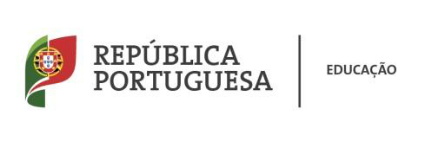 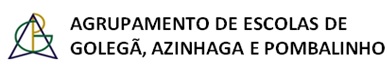 _______________________________________________________________________________________________ANEXO II[Despacho n.º 13981/2012, de 26 de outubro]Avaliação externa do desempenho docenteClassificação da observação de aulas Escola/ Agrupamento Escola/ Agrupamento Escola/ AgrupamentoNome do docenteNome do docenteNome do docenteGrupo de recrutamentoGrupo de recrutamentoGrupo de recrutamentoParâ-metrosEspecificação e ponderaçãoEspecificação e ponderaçãoDescriçãoDescriçãoClassificação (Escala: 1 a 10)CientíficoConteúdo(s) disciplinar(es)40%CientíficoConhecimentos que enquadram e agilizam a aprendizagem do(s) conteúdo(s) disciplinar(es)10%PedagógicoAspetos didáticos 40%PedagógicoAspetos relacionais10%Apreciação global:Apreciação global:Apreciação global:Apreciação global:Apreciação global:Apreciação global:Recomendações:Recomendações:Recomendações:Recomendações:Recomendações:Recomendações:___ /___ / 2022     O avaliador:___ /___ / 2022     O avaliador:___ /___ / 2022     O avaliador:___ /___ / 2022     O avaliador:Classificação final:Classificação final:___ /___ / 2022     O avaliador:___ /___ / 2022     O avaliador:___ /___ / 2022     O avaliador:___ /___ / 2022     O avaliador:0,00,0